Общие положенияШкольный спортивный клуб «Олимп»,  в   дальнейшем   именуемое «ШСК»,  создан в МБОУ «СОШ с. Волоконовка» согласно  решению общего собрания участников (протокол №1, от 15 декабря 2015г.). ШСК является  общественной организацией, создана на добровольных началах по инициативе учащихся, учителей и родителей. Работа ШСК строится в соответствии с Уставом ШСК, принципами государственной системы физического воспитания при широкой инициативе общественности.ШСК,  выполняя  свои  уставные  задачи,  действует  на основе Конституции Российской Федерации, Федерального  закона  "Об  общественных объединениях", Гражданского кодекса Российской Федерации, Закона РФ “Об образовании", Закона РФ “О физической культуре и спорте в Российской Федерации”, настоящего устава, руководствуется  общепризнанными  международными  принципами, нормами   и стандартами.ШСК может  иметь  символику, название, эмблему, флаги, вымпелы, единую спортивную форму и иные знаки отличия.ШСК осуществляет свою работу на основе демократии, гласности, инициативы и самодеятельности своих членов, выборности руководящих органов и их отчетности перед коллективом.Местонахождение руководящего органа (Совета ШСК): спортивный зал МБОУ «СОШ с. Волоконовка».ШСК не является юридическим лицом и не может от своего имени приобретать и осуществлять имущественные и неимущественные права, нести обязанности и ответственность, быть истцом и ответчиком в суде, иметь самостоятельный финансовый баланс.Название, цели и задачи общественного объединенияНазвание школьного спортивного клуба МБОУ «СОШ с. Волоконовка» «Олимп» принято решением общего собрания участников (протокол №1, от 15 декабря 2015г.). Спортивный клуб ставит своей целью массовое развитие физической культуры и спорта среди обучающихся, как одного из важных средств воспитания детей, подростков и молодежи, повышение эффективности использования возможностей физической культуры и спорта в укреплении здоровья, гармоничном и всестороннем развитии личности.Основными задачами школьного спортивного клуба «Олимп» являются:-создание условий для развития гармонично развитой личности, сочетающей в себе стремление к активному и здоровому образу жизни, спортивным достижениям, патриотизму, уважению старших поколений;-воспитание личности, сохраняющей и приумножающей культурное наследие нашей страны;-увеличение числа граждан, систематически занимающихся физической культурой и спортом в Российской Федерации; -повышение уровня физической подготовленности и продолжительности жизни граждан Российской Федерации; -формирование у детей и населения осознанных потребностей в систематических занятиях физической культурой и спортом, физическом самосовершенствовании и ведении здорового образа жизни; -повышение общего уровня знаний о средствах, методах и формах организации самостоятельных занятий, в том числе с использованием современных информационных технологий; -выполнение норм и требований ВФСК ГТО. Учебно-тренировочная и массовая физкультурно-оздоровительная работа включает: -создание и организацию работы спортивных секций, групп физкультурно-оздоровительной направленности; -проведение школьных спартакиад, массовых физкультурно-оздоровительных, туристских и спортивных мероприятий, дней здоровья и ГТО, конкурсов и спортивных праздников; -подготовку и обеспечение участия команд и отдельных спортсменов школы в различных соревнованиях муниципального, регионального, и Российского уровней; -оказание практической помощи педагогическому коллективу в организации и проведении физкультурно-оздоровительной и спортивно-массовой работы по месту жительства; -внедрение физической культуры в быт обучающихся, проведение спортивно-массовой и оздоровительной работы в школе;-организация активного спортивно-оздоровительного отдыха обучающихся;-помимо перечисленных видов деятельности ШСК может осуществлять иную, не противоречащую уставу, деятельность.Деятельность и структура спортивного клуба Высшим органом школьного спортивного клуба «Олимп» является Общее собрание членов клуба.Общее собрание членов клуба: -выбирает открытым голосованием Совет клуба сроком на один год. Количественный состав совета клуба 7 – 9 человек. В состав совета могут быть избраны: активисты физкультурной работы, медицинские работники, родители обучающихся (законные представители); -утверждает Устав, положение клуба, состав общественного, физкультурного актива, план работы;-заслушивает отчеты Совета клуба. Работа спортивного клуба проводится на основе широкой творческой инициативы и самодеятельности обучающихся в тесном контакте с общественными организациями школы. Работа клуба осуществляется под контролем администрации ОУ. Совет клуба «Олимп»:-избирает из своего состава председателя и руководителя совета (клуба);-организует работу клуба в соответствии с Уставом, положением и законами РФ, руководящими документами Департамента образования Белгородской области и управления образования администрации Чернянского района;-организует спортивные секции и команды по таким видам спорта как: волейбол, легкая атлетика, плавание, спортивное ориентирование, ОФП и т.п.;-развивает творческую инициативу и самодеятельность обучающихся, вовлекает их в активную работу, направленную на укрепление здоровья, улучшение успеваемости, укрепление дисциплины, патриотическое воспитание; -проводит спартакиады, спортивные соревнования и праздники в школе, организует походы, экскурсии, обеспечивает участие команд клуба в соревнованиях, проводимых вне ОУ; -организует конкурс на лучшую постановку массовой физкультурной и спортивной работы между классами, спортивными секциями и подводит его итоги; -организует и проводит оздоровительную и спортивную работу с детьми, родителями на территории образовательного пространства учреждения; -организует и участвует в строительстве, ремонте, благоустройстве спортивных сооружений. Руководство работой осуществляют:-в классах: физкультурные организаторы, избираемые сроком на один год;-в спортивных секциях: старосты, избираемые в количестве сроком на один год;-в командах: капитаны, избираемые сроком на один год, спортивный сезон или на время проведения физкультурного, спортивного мероприятия;-в судейских коллегиях: президиумы судейских коллегий по видам спорта, избираемые сроком на один год. Старосты секций, капитаны команд, физорги, члены президиума судейских коллегий избираются открытым голосованием.Права Совета спортивного клубаСовет спортивного клуба имеет право:-присваивать звание: «Юный судья по спорту», «Юный инструктор по спорту»;-присваивать массовые спортивные разряды (по результатам и спортивным достижениям);-представлять активистов клуба к награждению грамотами ОУ, управления образования администрации Чернянского района, ДЮСШ п. Чернянка.Эмблема спортивного клуба «Олимп»Спортивный клуб «Олимп» имеет свою эмблему и девиз,  утвержденные советом клуба. (Приложение 1)Отчет о работе спортивного клубаСовет клуба отчитывается о своей работе на общем собрании членов клуба. Обязанности членов спортивного клуба-заботиться о своем физическом развитии, сохранении и укреплении своего здоровья путем занятий физическими упражнениями и спортом;-показывать личный пример активного образа жизни;-соблюдать требования Положения о спортивном клубе и Устава. Члены спортивного клуба за спортивные достижения и активное участие в его работе могут быть поощрены морально и материально.Финансирование деятельности клубаДеятельность спортивного клуба «Олимп» муниципального бюджетного общеобразовательного учреждения «Средняя общеобразовательная школа с. Волоконовка Чернянского района Белгородской области» осуществляется на общественных началах. Администрация ОУ предоставляет спортивному клубу в бесплатное пользование школьные спортивные сооружения, инвентарь и оборудование.Порядок прекращения деятельности спортивного клубаРеорганизацию   ШСК   (слияние,   присоединение,    разделение, выделение или ликвидацию) осуществляют по решению общего собрания.Ликвидируют ШСК по решению общего собрания либо по решению суда в порядке, установленном законодательством.Имущество,  оставшееся  в  результате  ликвидации  Движения,   после удовлетворения требований кредиторов  направляют  на  цели,  определяемые решением общего собрания о ликвидации Движения, а  в  спорных   случаях -решением суда.Все  дела  ликвидированного  ШСК   (учредительные   документы, протоколы, приказы и т.п.) передают по описи в архив.Приложение 1Эмблема Спортивного клуба "Олимп"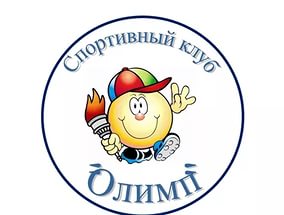 Девиз: «Нужно стремиться на свой пьедестал!Стань олимпийцем, победителем стань!»                  «ПРИНЯТ»                                              «УТВЕРЖДЁН»   Общим собранием участников                       Приказом директора     спортивного клуба                                          образовательного учреждения                                            Протокол №1 от «15» декабря 2015 г.         №179 от «29» декабря 2015 г.УСТАВСпортивного клуба«Олимп»муниципального бюджетногообщеобразовательногоучреждения«Средняя общеобразовательная    школас. Волоконовка Чернянского районаБелгородской области»2015 г.